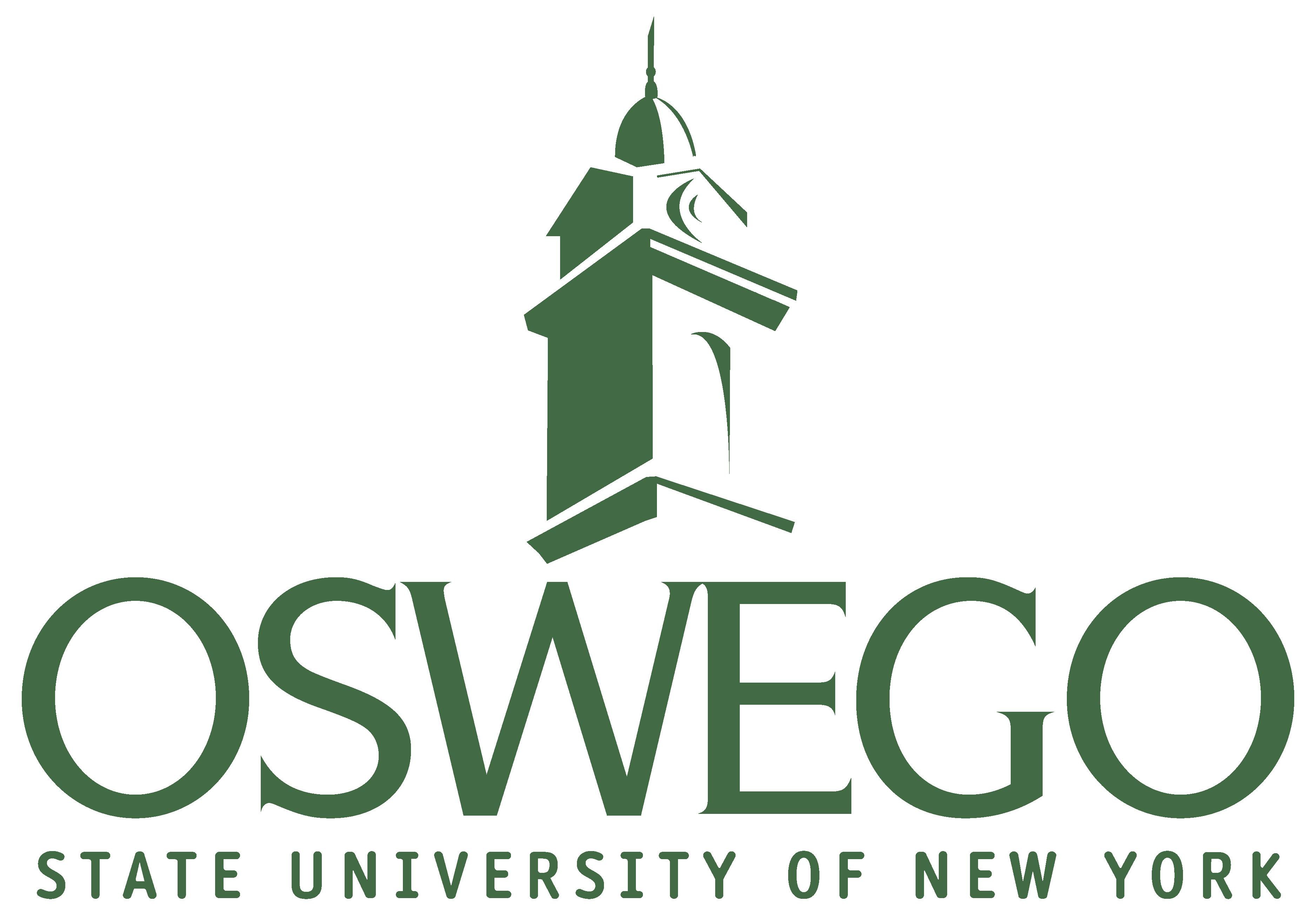 State University of New York at OswegoOffice of Human Resources| 201 Culkin Hall| Phone (315) 312-2230 |Fax (315) 312-6333 | Email hr@oswego.eduChosen Name Request FormPurpose: Use this form to change your chosen first name.Current Employees: SUNY Oswego allows all employees to add a chosen first name, which will be the first name used on campus (as outlined by the Chosen Name Policy).Instructions: Complete and return this form to Human Resources in-person, via fax or email. Employee Information:  NYS ID Number: 	Date of Birth:  	     	    Phone: 	Email:  		*************************************************************************************************************************I am requesting to add a Chosen Name (First-name only).No documentation is required to add this information to your record. It does not change your legal name.Chosen Name (First name):	 	Legal Name:Last name (print)	First name (print)************************************************************************************************************************Signature: 	Date: 	**Note that legal name changes should be requested by using the Personnel Information Change Form located in the SUNY HR Self Service Portal**Update: 09-2023